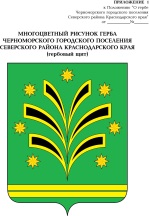 АДМИНИСТРАЦИЯЧЕРНОМОРСКОГО ГОРОДСКОГО ПОСЕЛЕНИЯСЕВЕРСКОГО РАЙОНАПОСТАНОВЛЕНИЕОт 03.08.2016                                                                                                  № 270пгт ЧерноморскийО проведении конкурса на звание «Дом, домовладение образцового содержания» 	Руководствуясь решением Совета Черноморского городского поселения Северского района от  28 апреля 2006 года 	 №45 «Об утверждении Положения о конкурсе  «Дом, домовладение образцового содержания», в целях совершенствования форм работы с населением по месту жительства,  стимулирования инициатив граждан, развития творческой активности и привлечения жителей к участию в мероприятиях по благоустройству и улучшению  санитарного состояния в населенных пунктах Черноморского городского  поселения Северского района,  п о с т а н о в л я ю:	1. Провести с 10 августа по 24 августа 2016 года конкурс «Дом, домовладение образцового содержания». 	2.Утвердить состав конкурсной комиссии по подведению итогов конкурса на звание «Дом, домовладение образцового содержания», согласно  приложения.	2.1.Комиссии, при подведении итогов руководствоваться положением, данным положением.	3.Опубликовать настоящее постановление в средствах массовой информации и разместить на официальном сайте Черноморского городского поселения Северского района.	4. Контроль за выполнением настоящего постановления возложить на заместителя главы администрации Р.В.Барвинко. 	5. Постановление вступает в силу со дня его официального опубликования.Глава Черноморского городского поселения                                                                         Северского района                                                                              С.А.Таровик                                                                                           ПРИЛОЖЕНИЕ  									УТВЕРЖДЕН							 постановлением  администрацииЧерноморского городского поселения 							  от ___________  № _________СОСТАВконкурсной комиссии по подведению итогов конкурса на звание «Дом, домовладение образцового содержания»Заместитель главы администрации                                                  Р.В.БарвинкоБарвинкоРоман ВалерьевичРубаненко Галина Александровна- заместитель главы  администрации Черноморского городского поселения,  председатель комиссии;начальник отдела по жилищной политике, земельным отношениям,архитектуре и градостроительству, заместитель председателя комиссии;Семак  Эдуард  Викторовичначальник отдела по вопросамблагоустройства и жилищно-коммунальному хозяйству, секретарь комиссии.Члены   комиссии:Члены   комиссии:Косенко Татьяна Павловна- директор МБУК «Черноморская ЦКС»;Лисачев Андрей Викторовичпредседатель Совета Черноморского городского поселения;Подорожняк Зинаида Ильиничнадиректор ООО «Черноморский коммунальщик»;председатели  ТОС  и квартальных комитетов (по согласованию).